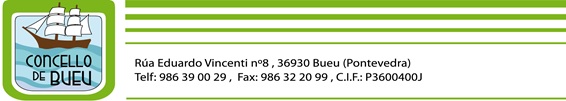 OBRADOIRO DE ESTIMULACIÓN DA MEMORIA - FOLLA DE INSCRICIÓNPREFERENCIA DE LOCALIZACIÓN	BUEU	 		BELUSODATOS PERSOAISNome e apelidos: ________________________________________________________________________________________________________________________________________DNI: _______________________________________________________________________Enderezo: ______________________________________________________________________________________________________________________________________________Teléfono fixo: ________________________________________________________________Teléfono móbil: ______________________________________________________________Teléfono dun familiar de referencia (cónxuxe, filla/o...): ___________________________Enfermidades actuais: ____________________________________________________________________________________________________________________________________OUTROS DATOS DE INTERESESabe ler:	SI 		NON Sabe escribir	: SI		NONSabe usar un ordenador ou tableta:  SI		NONNota que se esquece con certa frecuencia de cuestións da vida diaria: SI	         NONOBSERVACIÓNS____________________________________________________________________________________________________________________________________________________________________